                                                    ПОСТАНОВЛЕНИЕот  05.06.2020г.   № 37О присвоении адреса земельному участкуВ соответствии с Федеральными законами  от 28 декабря 2013 года № 443-ФЗ «О федеральной информационной адресной системе и о внесении изменений в Федеральный закон «Об общих принципах организации местного самоуправления в Российской Федерации», постановлением Правительства Российской Федерации от 19 ноября 2014 года № 1221 «Об утверждении Правил присвоения, изменения и аннулирования адресов», постановление №63 от 18.09.2015г «Об утверждении Правил присвоения, изменения и аннулирования адресов на территории Шиньшинского сельского поселения», ПОСТАНОВЛЯЮ:      1. Вновь образуемому земельному участку  в пределах кадастрового квартала 12:13:0660101,  ориентировочной площадью 1500 кв. м., с видом разрешенного использования – для ведения личного подсобного хозяйства, присвоить адрес:425125, Российская Федерация, Республика Марий Эл, Моркинский район, деревня Кубыш-Ключ, ул. Мирная, участок 9а.      .     2. Настоящее постановление вступает в силу со дня его подписания.     3. Контроль за исполнением настоящего постановления оставляю за собой.                                                                                                                                 Глава администрации                           П.С.Иванова                                                                                                                                            РОССИЙ ФЕДЕРАЦИЙМАРИЙ ЭЛ РЕСПУБЛИКАМОРКО РАЙОН«Шенше ял кундем»МУНИЦИПАЛЬНЫЙ ОБРАЗОВАНИЙЫНАДМИНИСТРАЦИЙЖЕ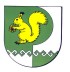 РОССИЙСКАЯ ФЕДЕРАЦИЯРЕСПУБЛИКА МАРИЙ ЭЛМОРКИНСКИЙ РАЙОНАДМИНИСТРАЦИЯМУНИЦИПАЛЬНОГО ОБРАЗОВАНИЯ«Шиньшинское  сельскоепоселение»            425 154,Шенше села.Петров  урем, 1вТел.: (83635) 9-61-97,                         факс: 9-61-97          425 154, с.Шиньша,ул. Петрова, 1вТел.: (83635) 9-61-97,                     факс: 9-61-97